byA Submitted to theGraduate FacultyofGeorge Mason Universityin Partial Fulfillment ofThe Requirements for the DegreeofCommittee:READ THIS SECTION BEFORE MAKING ANY CHANGES TO IT.Signature Sheet templates for all colleges and schools (and for degrees/disciplines within the colleges/schools) can be found here: https://library.gmu.edu/udts/signaturesheetsAfter you have chosen the appropriate Signature Sheet template for your college/school/discipline, please copy the text under “Committee:” on that template. Paste the copied text under “Committee:” here on this page. The new text should replace this text. If your discipline’s Signature Sheet template does not have any names, real or fake (i.e., Dr. Abcdef Ghijkl,), next to the signature lines under “Committee:”, DO NOT supply names here. This rule applies to the College of Education and Human Development, the College of Humanities and Social Sciences, the College of Visual and Performing Arts, and the School for Conflict Analysis and Resolution.If your discipline’s Signature Sheet template DOES have names, real or fake, replace those names with the appropriate information. A  submitted in partial fulfillment of the requirements for the degree of  at George Mason Universityby
Most Recently Earned Degree – Do Not Include Discipline/Concentration
School from Which You Earned Last Degree, Year You Earned It
Previously Earned Degree – Do Not Include Discipline/Concentration
School from Which You Earned Previous Degree, Year You Earned ItDirector: , Committee Head’s Job Title
Committee Head’s Specific Affiliation – NOT “George Mason University”Season Semester Year
George Mason University
Fairfax, VA
Copyright 2023 
All Rights ReservedDedicationI dedicate this work to . . . AcknowledgementsI wish to thank my advisor, Dr. Margaret Gunderson, for her guidance and support throughout this process. I also want to thank the members of my committee for their invaluable input and infinite patience: Dr. Harold Goldfarb, Dr. Marian Silver, and Dr. Sara Love-Rabinowitz. Finally, my work would not have been possible without generous grants from the Tyrell Corporation, Renholm Industries, Price & Price, and the Weyland-Yutani Corporation.Table of ContentsList of TablesTable	PageTable 1.1: Your captions can be as long as you wish, but you do not have to include all of the caption’s text in the List of Tables or List of Figures (although you are welcome to do so if you wish). If you need assistance with this issue, please contact the UDTS Coordinator: udts@gmu.edu.	2Table 1.2: You are permitted to use color in Tables and Figures. We inserted a Page Break before the caption to prevent it from breaking awkwardly between pages. That is an optional step, and you are not required to do it. Please see Table 2.1 to see the result of NOT inserting a Page Break.	4Table 1.3: You may have an image of a Table. An image of a Table is still a Table and should be labeled and listed as such.	6Table 2.1: This Table came from an Excel spreadsheet.	10List of FiguresFigure	PageFigure 1.1: An example of a library. Please note that Tables and Figures (and their accompanying captions) must be separated from nearby lines of body text by at least 3 single-spaced blank lines above and below. You may have more space, but you may not have less.	5Figure 2.1: A construction site. Your captions can be as long as you wish, but you do not have to include all of the caption’s text in the List of Tables or List of Figures (although you are welcome to do so if you wish). If you need assistance with this issue, please contact the UDTS Coordinator: udts@gmu.edu.	13List of EquationsEquation	PageEquation 1 Area	7List of Abbreviations and/or SymbolsEuro	€Her Majesty's Stationery Office	HMSOMeasuring Usability of Systems in Context	MUSiCPi	ΠRoyal National Institute for the Blind	RNIBUnited Kingdom	UKAbstract, George Mason University, 2023 Director: Dr. A brief yet comprehensive general abstract for the entire document is required to frame the manuscripts and their related conceptual foundations, methodological stream and/or commonalities in addressing a problem or phenomena. The general abstract will help the reader understand the intent of the broader study(ies), as well as the theoretical frameworks, phenomena and methods. The abstract might also describe the participants or contexts that guide the dissertation and all manuscripts, as well as an overview of the results, findings, conclusions and implications. Each component manuscript also will have an abstract that includes the manuscript-specific problem, methodologies, conclusions, and implications. IntroductionThis chapter is optional. Some students choose to include an Introduction in the beginning of the body of the manuscript-style thesis/dissertation, but it is not required. A bunch of text that says something profound will soon appear in this document. A bunch of text that says something profound will soon appear in this document. A bunch of text that says something profound will soon appear in this document. A bunch of text that says something profound will soon appear in this document. A bunch of text that says something profound will soon appear in this document. : Title of ManuscriptAbstractThe first manuscript should be placed here. The format of the material must adhere to University Formatting Guidelines. Each individual manuscript may contain its own abstract. All text in the document must be black, and it must be readable, but you are welcome to change the way all of the text looks. For example: the fact that the Heading 2 Style is Left-Justified 12Pt Bold Small Caps Times New Roman is completely arbitrary. You can either center or left-justify Headings 2 – 9; you can set them in ALL CAPS, Small Caps, or Title Caps; they can be any size, as long as that size is readable; they can be any font. The appearance of your material is up to your personal preference, or it can match the citation guidelines (e.g., APA, MLA, Chicago, etc.) you are using.Table .: Your captions can be as long as you wish, but you do not have to include all of the caption’s text in the List of Tables or List of Figures (although you are welcome to do so if you wish). If you need assistance with this issue, please contact the UDTS Coordinator: udts@gmu.edu.You can also make adjustments to the Body Text style. Currently, Body Text is set at ragged right, with a first-line indent. You may change the Body Text’s font; you may remove the first-line indent; you may fully justify the Body Text. Body text must remain double-spaced, with the following caveats: Block Quotes: If you are using a style that requires block quotes to be single-spaced, you are permitted to make that change. We have provided a style for that: Block. You may also single-space numbered lists and bulleted lists. A Section Within the First ManuscriptStudents are welcome to include Tables and Figures in the manuscript. They can be interspersed throughout the manuscript body, grouped at the end of the manuscript’s body, or placed in the Appendix specific to this manuscript. The numbering convention for Tables and Figures here in the Manuscript-Style Template has been set to restart in each Manuscript (e.g., Table 1.1, Table 1.2, Table 2.1, Figure 2.1, Figure 2.2, and so on). If you would prefer to number the Tables and Figures consecutively (e.g., Table 1, Table 2, Table 3, Figure 1, Figure 2, Figure 3, and so on), please contact the UDTS Coordinator for assistance: udts@gmu.edu. Table .: You are permitted to use color in Tables and Figures. We inserted a Page Break before the caption to prevent it from breaking awkwardly between pages. That is an optional step, and you are not required to do it. Please see Table 2.1 to see the result of NOT inserting a Page Break.A Subsection in the First ManuscriptA bunch of text that says something profound will soon appear here. A bunch of text that says something profound will soon appear in this document. A bunch of text that says something profound will soon appear in this document. A bunch of text that says something profound will soon appear in this document. 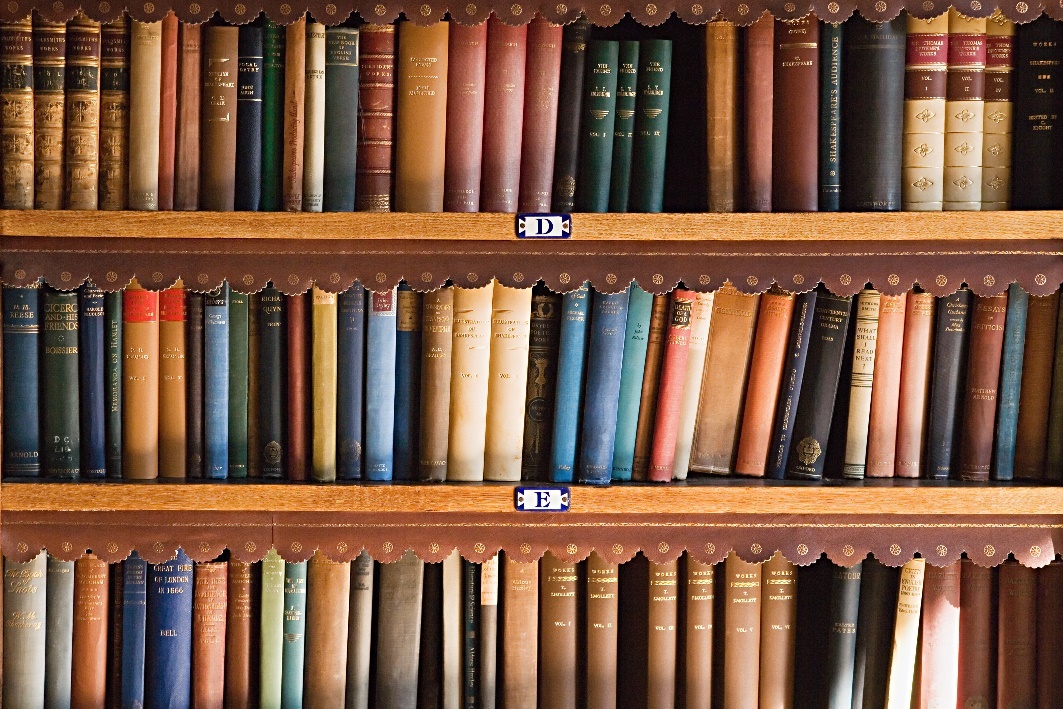 Figure .: An example of a library. Please note that Tables and Figures (and their accompanying captions) must be separated from nearby lines of body text by at least 3 single-spaced blank lines above and below. You may have more space, but you may not have less. A Subsection in the First ManuscriptA bunch of text that says something profound will soon appear here. A bunch of text that says something profound will soon appear in this document. A bunch of text that says something profound will soon appear in this document. A bunch of text that says something profound will soon appear in this document. A bunch of text that says something profound will soon appear here. A bunch of text that says something profound will soon appear in this document. A bunch of text that says something profound will soon appear in this document. A bunch of text that says something profound will soon appear in this document. A bunch of text that says something profound will soon appear here. A bunch of text that says something profound will soon appear in this document. A bunch of text that says something profound will soon appear in this document. A bunch of text that says something profound will soon appear in this document. Table .: You may have an image of a Table. An image of a Table is still a Table and should be labeled and listed as such. 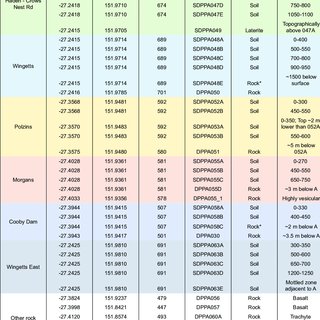 Note: From https://www.researchgate.net/publication/362277971_Geochemistry_of_rocks_and_soils_associated_with_the_Cooby_Trachyte_Member_in_the_Crows_Nest_region_southeast_QueenslandA sub-subsection in the first manuscript. A bunch of text that says something profound will soon appear here. A bunch of text that says something profound will soon appear in this document. A bunch of text that says something profound will soon appear in this document. A bunch of text that says something profound will soon appear in this document. A bunch of text that says something profound will soon appear in this document. A sub-sub-subsection in the first manuscript. A bunch of text that says something profound will soon appear in this document. A bunch of text that says something profound will soon appear in this document. A bunch of text that says something profound will soon appear in this document. A bunch of text that says something profound will soon appear in this document. A bunch of text that says something profound will soon appear in this document. Appendices for First ManuscriptStudents are welcome to include an appendix/appendices for each manuscript, but the appendix/appendices are not required.. Students may include as many appendices as necessary, and there is no naming convention for them; that is up to the individual student. Each new Appendix in the manuscript must begin on a new page. The heading for each new appendix should be set in the style “MSHeading.”All material in Appendices must remain within the margins, but other material (text, images, etc.) has a wider latitude. Further information can be found in the University Formatting Guidelines, and you can contact the UDTS Coordinator (udts@gmu.edu) if you have questions or need any further information.  References for First ManuscriptThe references/bibliography for each manuscript must begin on a new page. The heading should be set in the style “MSHeading.” Students may use any citation guide (e.g., APA, MLA, Chicago, IEEE, etc.) for the citations and references in the document.: Title of ManuscriptAbstractThe second manuscript should be placed here. The format of the material must adhere to University Formatting Guidelines. Each individual manuscript may contain its own abstract. Students are welcome to include Tables and Figures in the manuscripts. They can be interspersed throughout the manuscript body, grouped at the end of the manuscript’s body, or placed in the Appendix specific to this manuscript. A bunch of text that says something profound will soon appear here. A bunch of text that says something profound will soon appear in this document. A bunch of text that says something profound will soon appear in this document. A bunch of text that says something profound will soon appear in this document. A bunch of text that says something profound will soon appear in this document. A bunch of text that says something profound will soon appear in this document. A bunch of text that says something profound will soon appear in this document. A bunch of text that says something profound will soon appear in this document. A bunch of text that says something profound will soon appear in this document. Table .: This Table came from an Excel spreadsheet. A Section in the Second ManuscriptA bunch of text that says something profound will soon appear here. A bunch of text that says something profound will soon appear in this document. A bunch of text that says something profound will soon appear in this document. A bunch of text that says something profound will soon appear in this document. A bunch of text that says something profound will soon appear in this document. A Subsection in the Second ManuscriptA bunch of text that says something profound will soon appear in this document. A bunch of text that says something profound will soon appear in this document. A bunch of text that says something profound will soon appear in this document. A bunch of text that says something profound will soon appear in this document. A bunch of text that says something profound will soon appear in this document. A bunch of text that says something profound will soon appear in this document. A bunch of text that says something profound will soon appear in this document. 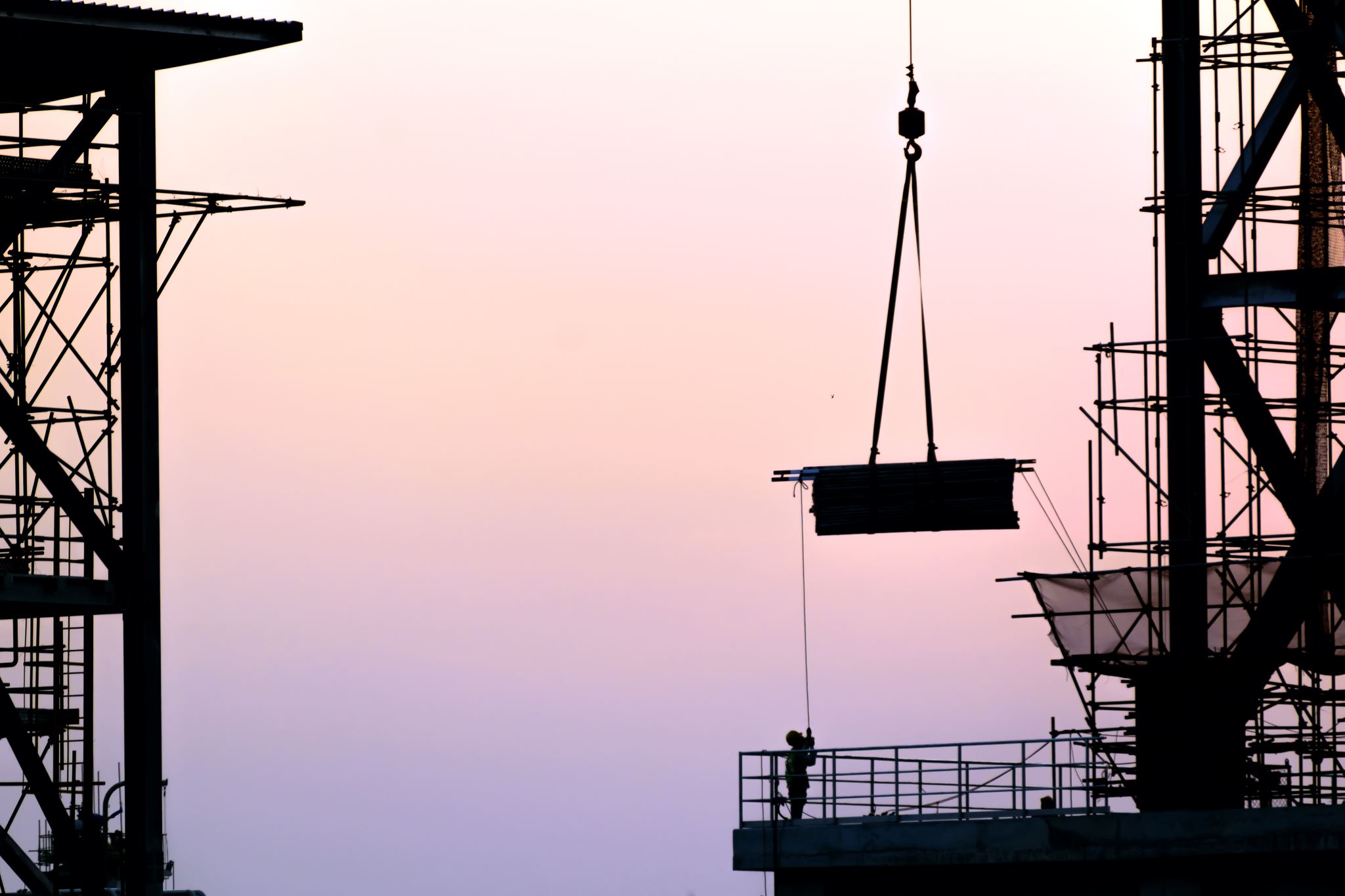 Figure .: A construction site. Your captions can be as long as you wish, but you do not have to include all of the caption’s text in the List of Tables or List of Figures (although you are welcome to do so if you wish). If you need assistance with this issue, please contact the UDTS Coordinator: udts@gmu.edu.A Sub-Subsection in the Second Manuscript. A bunch of text that says something profound will soon appear in this document. A bunch of text that says something profound will soon appear in this document. A bunch of text that says something profound will soon appear in this document. A bunch of text that says something profound will soon appear in this document. A bunch of text that says something profound will soon appear in this document. Appendices for Second ManuscriptStudents are welcome to include an appendix/appendices for each manuscript, but the appendix/appendices are not required.. Students may include as many appendices as necessary, and there is no naming convention for them; that is up to the individual student. Each new Appendix in the manuscript must begin on a new page. The heading for each new appendix should be set in the style “MSHeading.”All material in Appendices must remain within the margins, but other material (text, images, etc.) has a wider latitude. Further information can be found in the University Formatting Guidelines, and you can contact the UDTS Coordinator (udts@gmu.edu) if you have questions or need any further information.  References for Second ManuscriptThe references/bibliography for each manuscript must begin on a new page. The heading should be set in the style “MSHeading.” Students may use any citation guide (e.g., APA, MLA, Chicago, IEEE, etc.) for the citations and references in the document.: Title for Third ManuscriptAbstractA bunch of text that says something profound will soon appear in this document. A bunch of text that says something profound will soon appear in this document. A bunch of text that says something profound will soon appear in this document. A bunch of text that says something profound will soon appear in this document. A bunch of text that says something profound will soon appear in this document. Appendices for Third ManucriptStudents are welcome to include an appendix/appendices for each manuscript, but the appendix/appendices are not required.. Students may include as many appendices as necessary, and there is no naming convention for them; that is up to the individual student. Each new Appendix in the manuscript must begin on a new page. The heading for each new appendix should be set in the style “MSHeading.”All material in Appendices must remain within the margins, but other material (text, images, etc.) has a wider latitude. Further information can be found in the University Formatting Guidelines, and you can contact the UDTS Coordinator (udts@gmu.edu) if you have questions or need any further information.  References for Third ManuscriptThe references/bibliography for each manuscript must begin on a new page. The heading should be set in the style “MSHeading.” Students may use any citation guide (e.g., APA, MLA, Chicago, IEEE, etc.) for the citations and references in the document.ConclusionThis chapter is optional. Some students choose to include a Conclusion at the end of the body of the manuscript-style thesis/dissertation, but it is not required. A bunch of text that says something profound will soon appear in this document. A bunch of text that says something profound will soon appear in this document. A bunch of text that says something profound will soon appear in this document. A bunch of text that says something profound will soon appear in this document. A bunch of text that says something profound will soon appear in this document. Optional General AppendicesAppendix Title HereOptional General ReferencesAlliance for Excellent Education. (2012). Culture shift: Teaching in a learner centered environment empowered by digital learning. Retrieved from the Alliance for Excellent Education website http://www.all4ed.org/files/CultureShift.pdfAbrams, L. M., Pedulla, J. J., & Madaus, G. F. (2003). Views from the classroom: Teachers’ opinions of statewide testing programs. Theory Into Practice, 42(1), 18–29. https://doi.org/10.1207/s15430421tip4201_4Au, W. (2007). High stakes testing and curricular control: A qualitative metasynthesis. Educational Researcher, 36, 258–267. https://doi.org/10.3102/0013189X07306523Berry, B., & Eckert, J. (2012). Creating teacher incentives for school excellence and equity. Retrieved from the National Education Policy Center website http://nepc.colorado.edu/editorial-board Billingsley, B. S. (1993). Teacher retention and attrition in special and general education: A critical review of the literature. The Journal of Special Education, 27, 137–174. https://doi.org/10.1177/002246699302700202Creswell, J. W. (2013). Qualitative inquiry and research design. Sage.Kersaint, G., Lewis, J., Potter, R., & Meisels, G. (2007). Why teachers leave: Factors that influence retention and resignation. Teaching and Teacher Education, 23, 775–794. https://doi.org/10.1016/j.tate.2005.12.004Lamonte, K. M. (2011). Examining the factors involved in a teacher’s decision to remain in the teaching profession. Retrieved from ProQuest Digital Dissertations. (AAT 9102569)Biography received her Bachelor of Arts in Sociology from Louisiana State University in 2011, then went on to Boston College to receive her Master of Science in Biology. After receiving her Doctor of Philosophy in Public Policy from George Mason University in 2023, she will continue to work for the federal government.Psych11/11/20221/18/2023Yes1/16/202311/22/2022Edu12/2/20221/6/2023Yes1/5/20231/6/2023ESPP8/18/20228/29/2022Yes8/17/20228/29/2022Edu11/7/202211/18/2022Yes11/16/202211/18/2022PubPol11/18/202211/22/2022YesEdu1/23/20231/31/2023YesBioEng12/5/20221/6/2023Yes12/9/20221/6/2023BioInfo10/14/20221/6/2023Yes12/14/2022PubPol1/17/20231/19/2023Yes1/19/20231/19/2023CSI1/3/20231/13/2023Yes1/10/20231/13/2023Bio10/20/202211/30/2022Yes1/3/202211/30/2022BioSci1/9/20231/13/2023YesPubPol4/19/20224/27/2022Yes4/25/20224/27/2022Bio11/21/202211/27/2022YesIT11/22/20221/19/2023Yes1/17/20231/13/2023ESP11/28/20221/20/2023Yes1/20/20231/20/2023CAR1/24/20231/31/2023YesBioInfo10/20/202211/30/2022Yes11/29/202211/30/2022